Ancient History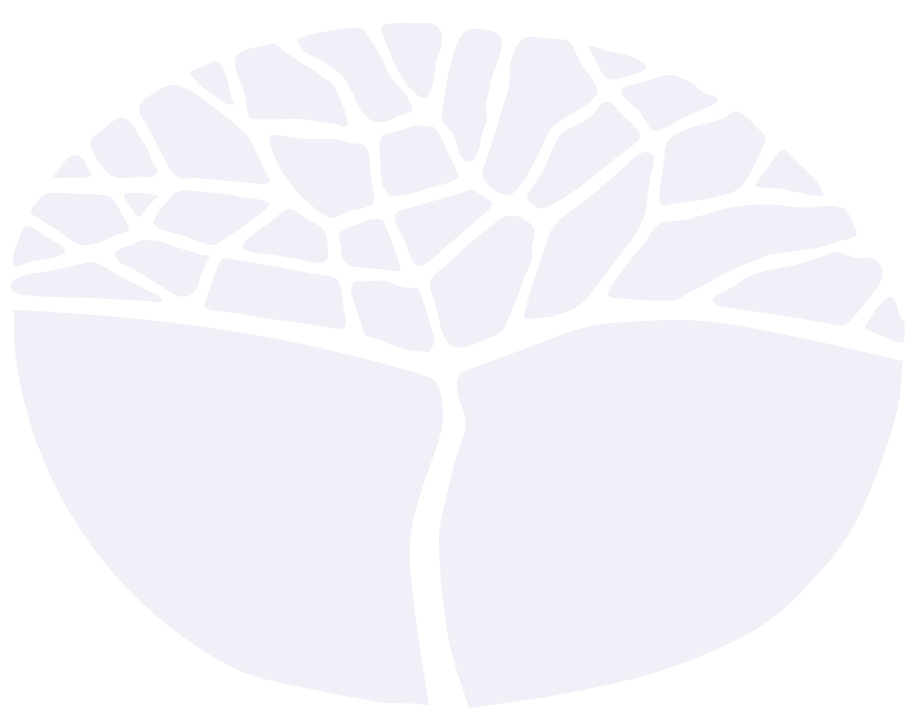 General courseMarking key for the Externally set taskEstablishment of Rome from the beginning of the Republic c. 509–146 BC  Sample 2016Copyright© School Curriculum and Standards Authority, 2014This document – apart from any third party copyright material contained in it – may be freely copied, or communicated on an intranet, for 
non-commercial purposes in educational institutions, provided that the School Curriculum and Standards Authority is acknowledged as the copyright owner, and that the Authority’s moral rights are not infringed.Copying or communication for any other purpose can be done only within the terms of the Copyright Act 1968 or with prior written permission of the School Curriculum and Standards Authority. Copying or communication of any third party copyright material can be done only within the terms of the Copyright Act 1968 or with permission of the copyright owners.Any content in this document that has been derived from the Australian Curriculum may be used under the terms of the Creative Commons Attribution-NonCommercial 3.0 Australia licenceDisclaimerAny resources such as texts, websites and so on that may be referred to in this document are provided as examples of resources that teachers can use to support their learning programs. Their inclusion does not imply that they are mandatory or that they are the only resources relevant to the course.Ancient HistoryExternally set task – marking key NOTE – When marking a candidate’s work:1.	Not all points necessarily need to be in an answer for the candidate to gain full marks. 2.	Reward each salient point made by the candidate. Candidates may make different valid points of interpretation. 3.	Candidates are expected to refer to relevant supporting evidence from the sources. Tick one (1) of the following in (a) and (b) to best describe Source 1.	(2 marks)(a)	ancient source	modern source	(b)	written source	archaeological source	map/diagram	reconstruction	Identify and briefly discuss the historical context for Source 1. You should consider the following where appropriate: the relevant event/sthe significant person/peoplethe key idea/s depicted in the source.	(4 marks)Identify and explain the message/s of Source 2. Provide evidence in your response.	(4 marks)Outline and briefly explain the major changes occurring in the society which are depicted in Source 1 and Source 2. Provide evidence in your response.	(6 marks)Discuss ‘change’ in this ancient society.In developing your response, you should:use the changes shown in both sources as your starting pointidentify and explain other major changes that occurred in the societyillustrate the importance of the changes.	(9 marks)DescriptionMarksAccurately identifies and briefly discusses the historical context of Source 1, demonstrating a sound historical knowledge of the period.The answer includes discussion of:relevant event/s and/orsignificant person/people and/orkey idea/s.4Identifies and briefly discusses the historical context of Source 1, demonstrating some historical knowledge of the period, but with omissions.The answer includes some discussion of:relevant event/s and/orsignificant person/people and/orkey idea/s.3Identifies and provides a simple description of the historical context, demonstrating a limited historical knowledge of the period. The answer includes a limited description of the:relevant event/s and/orsignificant person/people and/orkey idea/s.2The answer demonstrates little historical knowledge of the period, with very simple description of:one (or two) of the criteria mentioned above, orthe answer is factually inaccurate, orthe answer simply describes the source.1Total4Answer could include, but is not limited to:Answer could include, but is not limited to:Source 1 is a comparison of the merits of the Roman and Carthaginian constitutions by the Greek historian Polybius at the conclusion of the Punic Wars. It describes the superiority of Roman government and Rome’s consequent victory in the wars with Carthage from 264–146 BC. Relevant events, people and/or key ideas of this period include:the form of republican government established in Rome after the fall of the last king in 509 BC, comprising of consuls, the Senate and the People’s AssemblyRome’s position as a world power capable of contesting Carthage’s dominance in the western Mediterranean by 265 BC, with unlimited sources of manpower from citizens and allies, a patriotic army and a reasonably stable governmentCarthage’s position of dominance in the region, with a large revenue from its commercial empire, a large navy manned by citizens, professional generals and an impregnable city strongholdthe wars between Rome and Carthage, the Punic Wars, from 264–146 BCthe strengths of the Roman constitution, her republican institutions, and the leadership of the Senate throughout the Punic WarsCarthage’s Hannibal and Rome’s great military leader, Scipio Africanus.Other points provided by the students should be judged on their merits.Source 1 is a comparison of the merits of the Roman and Carthaginian constitutions by the Greek historian Polybius at the conclusion of the Punic Wars. It describes the superiority of Roman government and Rome’s consequent victory in the wars with Carthage from 264–146 BC. Relevant events, people and/or key ideas of this period include:the form of republican government established in Rome after the fall of the last king in 509 BC, comprising of consuls, the Senate and the People’s AssemblyRome’s position as a world power capable of contesting Carthage’s dominance in the western Mediterranean by 265 BC, with unlimited sources of manpower from citizens and allies, a patriotic army and a reasonably stable governmentCarthage’s position of dominance in the region, with a large revenue from its commercial empire, a large navy manned by citizens, professional generals and an impregnable city strongholdthe wars between Rome and Carthage, the Punic Wars, from 264–146 BCthe strengths of the Roman constitution, her republican institutions, and the leadership of the Senate throughout the Punic WarsCarthage’s Hannibal and Rome’s great military leader, Scipio Africanus.Other points provided by the students should be judged on their merits.DescriptionMarksAccurately identifies and clearly explains the message/s of Source 2. Provides clear evidence to support the answer.4Identifies and briefly explains the message/s of Source 2. Provides limited evidence to support the answer.3Identifies and describes a message of Source 2, with little explanation and/or evidence provided.2The answer reflects little understanding of Source 2, with a simple recount of the contents of the source.1Total4Answer could include, but is not limited to:Answer could include, but is not limited to:the fact that the power of Roman imperialism could amount to ‘barbarians and mighty states reduced to slavery’, and complete sovereignty over the western Mediterranean by 146 BCthe fact that Rome’s expansion and unchallenged sovereignty once ‘Carthage, the rival of Rome’s power, had been utterly destroyed’, became a ‘burden and a trouble’, resulting in evils of ‘ambition’ and ‘dishonesty’the fact that the effects of Rome’s continuous wars of expansion from 509–146 BC turned a time of long-awaited peace into a period of internal conflict and civil war.Other points provided by the students should be judged on their merits.the fact that the power of Roman imperialism could amount to ‘barbarians and mighty states reduced to slavery’, and complete sovereignty over the western Mediterranean by 146 BCthe fact that Rome’s expansion and unchallenged sovereignty once ‘Carthage, the rival of Rome’s power, had been utterly destroyed’, became a ‘burden and a trouble’, resulting in evils of ‘ambition’ and ‘dishonesty’the fact that the effects of Rome’s continuous wars of expansion from 509–146 BC turned a time of long-awaited peace into a period of internal conflict and civil war.Other points provided by the students should be judged on their merits.DescriptionMarksAccurately outlines one major change depicted in Source 1 and one major change depicted in Source 2.Clearly explains both changes.Supports answer with evidence from each source.6Accurately outlines one major change depicted in Source 1 and one major change depicted in Source 2.Explains both changes.Attempts to support answer with limited evidence from the sources.5Accurately outlines one major change depicted in one of the sources. Clearly explains the change. Supports answer with evidence from the source.ANDOutlines one major change depicted in the other source. Provides some explanation of the change or limited evidence from the source.4Outlines one major change depicted in one of the sources. Provides some explanation of the change and some evidence from the source.ANDOutlines one major change depicted in the other source with inaccuracies in the explanation or little supporting evidence for the other source.3Identifies one major change depicted in Source 1 and one major change in Source 2 with inaccuracies in the explanation or without evidence from the two sources.2Identifies one change depicted in either source with inaccuracies or without evidence.1Total6Answer could include, but is not limited to:Answer could include, but is not limited to:Both sources depict changes occurring in Roman society from the beginning of the Republic to the end of the Punic Wars, c. 509–146 BC, including:the growth of Carthaginian dominance in the western Mediterranean by the third century BC into an empire controlling a large part of North Africa, Sicily, Sardinia and Corsica, and part of southern Spainthe change in Carthaginian sovereignty from ‘zenith’ to ‘decay’, as Polybius explains ‘for exactly so far as the strength and prosperity of Carthage came before that of Rome, by so much was Carthage then past its prime’the establishment of Rome’s republican institutions that were to remain well into the Late Republic, with all measures decided ‘by the best men’, the Senatethe strong leadership of the Roman Senate in the Punic Wars, with ‘the policy of the Romans in all public undertakings proved stronger’ compared with the failure of the Carthaginian government to reinforce their generals, such as Hannibal in 218–211 BCRome’s change from a small city-state to a world power by 265 BC, having ‘by perseverance [not giving up] and integrity [honesty], the Roman republic increased its powerthe change in Roman foreign policy from 200 BC to 146 BC from one of watchful surveillance and non-interference, to reluctant involvement, and finally ruthless imperialism: ‘barbarians and large states had been reduced to slavery’the victory of the Punic Wars over ‘Carthage, the rival of Rome’s power’, and her eventual destruction of the past empire of the western Mediterranean in 146 BCthe emergence of long-term effects, ‘a burden and a trouble’, of Rome’s wars of expansion from 509–146 BC, resulting in considerable change and creating a number of serious problems, not the least of which was a decline in morals that ‘their infection spread like a plague’, and which the ruling class refused to address.Other points provided by the students should be judged on their merits.Both sources depict changes occurring in Roman society from the beginning of the Republic to the end of the Punic Wars, c. 509–146 BC, including:the growth of Carthaginian dominance in the western Mediterranean by the third century BC into an empire controlling a large part of North Africa, Sicily, Sardinia and Corsica, and part of southern Spainthe change in Carthaginian sovereignty from ‘zenith’ to ‘decay’, as Polybius explains ‘for exactly so far as the strength and prosperity of Carthage came before that of Rome, by so much was Carthage then past its prime’the establishment of Rome’s republican institutions that were to remain well into the Late Republic, with all measures decided ‘by the best men’, the Senatethe strong leadership of the Roman Senate in the Punic Wars, with ‘the policy of the Romans in all public undertakings proved stronger’ compared with the failure of the Carthaginian government to reinforce their generals, such as Hannibal in 218–211 BCRome’s change from a small city-state to a world power by 265 BC, having ‘by perseverance [not giving up] and integrity [honesty], the Roman republic increased its powerthe change in Roman foreign policy from 200 BC to 146 BC from one of watchful surveillance and non-interference, to reluctant involvement, and finally ruthless imperialism: ‘barbarians and large states had been reduced to slavery’the victory of the Punic Wars over ‘Carthage, the rival of Rome’s power’, and her eventual destruction of the past empire of the western Mediterranean in 146 BCthe emergence of long-term effects, ‘a burden and a trouble’, of Rome’s wars of expansion from 509–146 BC, resulting in considerable change and creating a number of serious problems, not the least of which was a decline in morals that ‘their infection spread like a plague’, and which the ruling class refused to address.Other points provided by the students should be judged on their merits.DescriptionMarksChanges depicted in sources2Presents a summary of the changes in the ancient society that are depicted in the two sources2States some of the changes in the ancient society that are depicted in at least one of the sources1Identification and explanation of other major changes that occurred in the ancient society4Accurate identification and clear explanation of some of the other major changes that occurred in the ancient society4Accurate identification with limited explanation of a few of the other major changes that occurred in the ancient society3Lists some of the other major changes that occurred in the ancient society 2Lists one or two of the major changes that occurred in the ancient society with inaccuracies1Illustration of the importance of the changes3Illustrates the importance of the changes that occurred in the ancient society with some explanation and provision of evidence or examples3Attempts to illustrate the importance of the changes that occurred in the ancient society with limited explanation and little provision of evidence or examples2States the importance of a change/s with little to no explanation or provision of examples1Total9Context specific pointsContext specific pointsThis question invites the student to write what they know about change during the whole period of study.Note:Responses should consider the particular changes that are shown in the sources.The responses should then consider the other major changes that have occurred in the society they are studying. These changes may be military, political, social, cultural, religious, economic and/or leadership.The response then needs to consider the importance of the changes.The specific points made in the responses will depend on what has been taught in the classroom. Other major changes to be discussed for this time period could include:from monarchy to republic: in 509 BC when the Roman Republic was establishedfrom city-state to world power: from 509 to 265 BC, Rome grew great, dominating the Italian peninsula and emerging as a world powerrepublican reform of government: changes in the Roman republican government from 499 to 270 BC saw the introduction of numerous magistracies to help administer the growing statefall of the Republic: by 146 BC, the Republic and Empire of Rome had emerged from a gradual rise and position of superiority over the Carthaginians, and started to show the beginnings of decline. The state was changed and would inevitably fallRoman confederacy and Italian federation: from 509 BC, Rome had almost doubled her territory in Italy and in 338 BC, established the Roman confederacy, assuring itself of Latin loyalty in the future. By 265 BC, Rome had brought the whole peninsula into an Italian federation under its leadershipmilitary reorganisation and reform: continual fighting and increased military resources encouraged the Romans to reorganise their armyimproved administration and infrastructure: as Rome expanded, her government changed to meet the demands of empire, improving her administrative capabilities and infrastructure, with roads and clean water supplyplebeian struggle for equality: during Rome’s expansion in Italy, the plebeian class of Rome struggled for equality, finally establishing tribunes in c. 494 BC and enshrining the power of the People’s Assembly.This question invites the student to write what they know about change during the whole period of study.Note:Responses should consider the particular changes that are shown in the sources.The responses should then consider the other major changes that have occurred in the society they are studying. These changes may be military, political, social, cultural, religious, economic and/or leadership.The response then needs to consider the importance of the changes.The specific points made in the responses will depend on what has been taught in the classroom. Other major changes to be discussed for this time period could include:from monarchy to republic: in 509 BC when the Roman Republic was establishedfrom city-state to world power: from 509 to 265 BC, Rome grew great, dominating the Italian peninsula and emerging as a world powerrepublican reform of government: changes in the Roman republican government from 499 to 270 BC saw the introduction of numerous magistracies to help administer the growing statefall of the Republic: by 146 BC, the Republic and Empire of Rome had emerged from a gradual rise and position of superiority over the Carthaginians, and started to show the beginnings of decline. The state was changed and would inevitably fallRoman confederacy and Italian federation: from 509 BC, Rome had almost doubled her territory in Italy and in 338 BC, established the Roman confederacy, assuring itself of Latin loyalty in the future. By 265 BC, Rome had brought the whole peninsula into an Italian federation under its leadershipmilitary reorganisation and reform: continual fighting and increased military resources encouraged the Romans to reorganise their armyimproved administration and infrastructure: as Rome expanded, her government changed to meet the demands of empire, improving her administrative capabilities and infrastructure, with roads and clean water supplyplebeian struggle for equality: during Rome’s expansion in Italy, the plebeian class of Rome struggled for equality, finally establishing tribunes in c. 494 BC and enshrining the power of the People’s Assembly.